О назначении голосования по проектамблагоустройства общественных территорий муниципального образованиягородского поселения «Печора»В соответствии с паспортом регионального проекта «Формирование комфортной городской среды», утвержденного решением президиума Совета по стратегическому развитию и приоритетным проектам Республики Коми 06 декабря 2018 года,    		администрация ПОСТАНОВЛЯЕТ:Провести рейтинговое голосование на территории муниципального образования городского поселения «Печора» в период с 18 февраля 2019 по 28 февраля 2019 года. 2. Голосование провести путем онлайн опроса с помощью интернет ресурсов и мобильной связи.3. По итогам общественного обсуждения включить в перечень территорий, представленных на рейтингового голосование, следующие объекты:     - площадь Победы по Печорскому проспекту;     - парк Геологов в границах улиц Гагарина – Мира – Печорского проспекта;     - сквер по ул. Привокзальной;4. Настоящее постановление вступает в силу со дня его подписания и подлежит размещению на официальном сайте муниципального образования муниципального района «Печора».Глава муниципального района -                                                                                           руководитель администрации           		                       	     Н.Н. ПаншинаАДМИНИСТРАЦИЯ МУНИЦИПАЛЬНОГО РАЙОНА «ПЕЧОРА»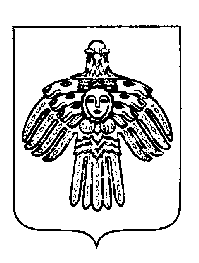 «ПЕЧОРА»МУНИЦИПАЛЬНÖЙ                   РАЙОНСА АДМИНИСТРАЦИЯПОСТАНОВЛЕНИЕШУÖМПОСТАНОВЛЕНИЕШУÖМПОСТАНОВЛЕНИЕШУÖМ«   18  »   февраля   2019 г.г. Печора, Республика Коми                          № 166